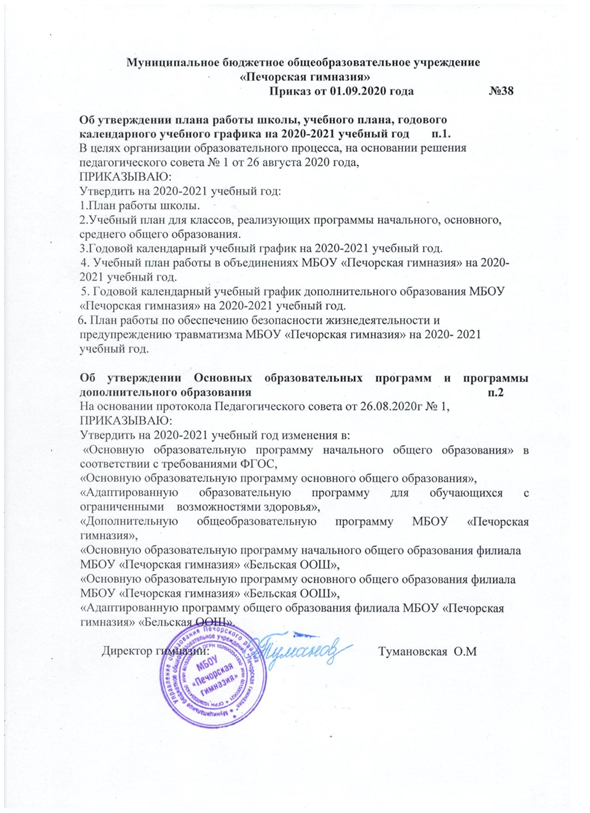 Согласовано                                                                                             Утверждаю                       Начальник Управления образования                                          Директор МБОУПечорского района                                                              «Печорская гимназия»____________Авдеев С.А.                                        __________Тумановская О. М.01.09. 2020                                                                                             01.09.2020План работыМБОУ «Печорская гимназия» на 2020-2021 учебный годПринят на педагогическом совете гимназиипротокол № 1 от 26.08. 2020 г.Информационная справка о школеМУНИЦИПАЛЬНОЕ БЮДЖЕТНОЕ ОБЩЕОБРАЗОВАТЕЛЬНОЕ УЧРЕЖДЕНИЕ«ПЕЧОРСКАЯ  ГИМНАЗИЯ»_______________________________________________________
181500  Псковская область, г.Печоры, ул.Ленина, д.7. Тел.(81148) 2-29-75; 2-24-07  факс .(81148) 2-29-75 Эл.почта:org128@pskovedu.ruНазвание ОУ (по уставу): Муниципальное бюджетное общеобразовательное учреждение «Печорская гимназия»Тип:   образовательное учреждениеДиректор:Тумановская Ольга Михайловна, Заслуженный учитель РФОрганизационно-правовая форма:  Муниципальное учреждениеУчредитель:Управление образования Печорского районаАдрес школы: Российская Федерация, Псковская область, г. Печоры, ул. Ленина, д.7Адрес сайта в Интернете: http://www.pechgimn.ru/ Адрес электронной почты: 	org128@pskovedu.ruГод основания:  1944Наличие второй смены:   естьУчреждение имеет в своей структуре обособленное структурное подразделение (филиал).Филиал муниципального бюджетного общеобразовательного учреждения «Печорская гимназия» «Бельская основная общеобразовательная школа».Сокращенное наименование:Филиал МБОУ «Печорская гимназия» «Бельская ООШ». Местонахождение филиала: 181510, Псковская область, Печорский район, д. Бельско. Телефон: (81148)95541E-mail:  org364@pskovedu.ruСайт: http://org364.pskovedu.ruI. Общие данные по школе:Количество педагогов в школе: 55 (вместе с совместителями) (в том числе 7 в филиале «Бельская ООШ»)Имеют высшую категорию – 30,первую – 18,соответствуют занимаемой должности - 1без категории -5- звание «Заслуженный учитель РФ»- 4- «Отличник народного образования»-6- «Почётный работник образования»-14- победители конкурса лучших учителей  Российской Федерации – 4  Анализ результатов образовательного процессаЦель анализа:1. На основе реального состояния образовательного процесса  выявить существующие проблемы, определить пути их положительного решения.2. Обозначить  подходы и задачи образовательной политики, обеспечивающие  работу педагогического коллектива в режиме инновационного процесса.Содержание анализа:I. Анализ  качества образовательного процесса.II. Состояние и продуктивность научно – методической работы в МБОУ   «Печорская гимназия» в 2019 –2020 учебном году.III. Анализ воспитательного процесса.IV.   Отчет об укреплении материально-технической базы школы.          V. Задачи на новый учебный год.Анализ качества образовательного процессаУровень начального общего образованияНа конец 2019 -2020 уч. года на уровне начального обучения 268 обучающихся. Из них восемь учеников вторых (б, в) классов и  три ученика третьего (в) класса  переведены условно.Семь  обучающихся прошли обследование на медико-педагогической комиссии (пятеро – записаны). На конец года  в школе детей с ограниченными возможностями здоровья 32 человека ( 6  – дети-инвалиды ( 2 -  Основная общеобразовательная программа, 2 с лёгкой умственной отсталостью (вариант1), 2 – адаптированная ООПНОО); 23 – с задержкой психического развития (14 – ООПОО, 9 –ООПНОО); 3 чел - с лёгкой умственной отсталостью (вариант1).Успеваемость 94,8 % качество знаний – 54%, ( в 2018 -2019 учебном году успеваемость 97%, качество знаний 50%). Из числа аттестуемых (200 чел.) на «отлично»  окончили 26  человек,   на  «4-5» - 83 обучающихся.
Анализ результатов успеваемости в основной и старшей школе     На уровне основного общего образования обучалось 324 (+24 Филиал) учеников в 15 классах и на уровне среднего общего образования 46 учеников в 2-х классах.	 Окончили учебный  год и перешли в следующий класс из 350 человек 5-10 классов 346 учеников (98,86 %).Процент успеваемости выше уровня предыдущего учебного года на 2,55 % (в прошлом году - 96,31%).	5 человек переведены в следующий класс условно, это ниже, чем в предыдущем учебном году (10 человек).Анализ выпускных экзаменов  (2019-2020 учебный год)11 класс окончили 20 выпускников. Экзамены сдавали 19 человек.	Три выпускника получили  медаль «За особые успехи в учении»: Ажгирей Полина, Бузуйкина Татьяна, Яковенко Арина (11 «А» класс).	Отрадно заметить, что на экзаменах по некоторым предметам наши ученики показали лучший результат в районе:- по русскому языку – Ажгирей П. (96 баллов), уч. Перлова О.В.- по обществознанию – Курчавая А., Терашкевич И. (95 баллов), уч. Коновалова Е.А.- по литературе – Хмелева Ю. (87 баллов), уч. Терашкевич А.М.- по географии – Брахно А. (63 балла), уч. Бузуйкина Е.В.- по биологии – Демин Д. (61 балл), уч. Бузуйкина Е.В.- по информатике  - Небывалов К. (50 баллов), уч. Володина Н.Л.Самая важная задача: сегодня   школа должна выпускать не только высокообразованных людей, но и достойных граждан общества, патриотов, носителей высоких  нравственных принципов.II. Методическая работа.
III. Воспитательная работа.Вся методическая и воспитательная работа в течение 2019-2020 учебного года хорошо освещалась на сайте школы. Курсовая подготовка педагогов –Приложение 1Подробно всё изложено в папке Отчёты за 2019-2020 учебный год на диске Z.      Список учителей МБОУ «Печорская гимназия», которые аттестовались                                                            в 2019- 2020 учебном году:Участие педагогов в профессиональных конкурсах: IV.   Отчет об укреплении материально-технической базы школыVI. Задачи школы на 2020 – 2021 учебный год1.Создание комфортной образовательной среды.2.Внедрение в практику новых технологий.3.Духовно-нравственное воспитание личности.4.Внутренний и внешний мониторинг качества образования.5.Продолжить активную работу по внедрению в практику школы ФГОС СОО и ФГОС ООО.6.Укрепление материально-технической базы для осуществления многогранной учебно-воспитательной работы.План работы Печорской гимназиина 2020 -2021 учебный годСодержание и организация воспитательного процессав МБОУ «Печорская гимназия» на 2020 -2021 учебный годЦИКЛОГРАММА ШКОЛЬНОЙ НЕДЕЛИТРАДИЦИОННЫЕ  ДЕЛАВнутришкольный контрольЦели и задачи внутришкольного контроля:Исполнение законодательства в области образования, нормативно-правовых актов, регламентирующих деятельность образовательного учреждения.Повышение эффективности результатов образовательного процесса, его нацеленность на конечный результат.Изучение результатов педагогической деятельности, выявление отрицательных и положительных тенденций организации образовательного процесса, разработка на этой основе предложений по устранению негативных тенденций.Сбор оперативной и стратегической информации для создания системы внутришкольной педагогической информации.Распространение передового педагогического опыта.Внутришкольный контроль. 2020 -2021 учебный год.Приложение 1Курсовая подготовка педагогического коллектива. №Содержание2018-2019уч.год2019-2020уч.год2020-2021уч. год Количество учащихся        690 (в т.ч. 39 Филиал)685 (в т.ч. 32 Филиал)687 ( в т.ч. 40 Филиал)Количество педагогов595255Количество классов-комплектов272728Количество учебных кабинетов262626№предметФамилия, имя, отчествоКатегория, на которую аттестовались2начальные классы, технология, физическая культураЛапина  Надежда МихайловнаПервая.Приказ ГУО  Псковской обл. от 25.09.2019 № 912Биология, географияБузуйкина Елена ВасильевнаВысшая.Приказ ГУО  Псковской обл. от 23.12.2019 № 1302Математика,экономика.Педагог - организаторЛитвинова Мария АлександровнаВысшая.Приказ ГУО  Псковской обл. от 23.12.2019 № 1302Английский языкЖатько Светлана ГеннадьевнаПервая.Приказ ГУО  Псковской обл. от 23.12.2019 № 1303Математика, технологияКупченко Евгения ЛеонидовнаПервая.Приказ ГУО  Псковской обл. от 23.12.2019 № 1303Иностранный язык, ОДНКНРСимакова Людмила АркадьевнаПервая.Приказ ГУО  Псковской обл. от 23.12.2019 № 1303Начальные классы, английский язык, информатикаЛемешова Марина ВасильевнаПервая.Приказ ГУО  Псковской обл. от 23.12.2019 № 1303Математика,физика, информатикаПиллер  Дмитрий ЭдмундовичПервая.Приказ ГУО  Псковской обл. от 23.12.2019 № 1303Начальные классыМаксимович Анаида НадировнаПервая.Приказ ГУО  Псковской обл. от 23.12.2019 № 1303РайонныеОбластные и всероссийскиеИтоги районного дистанционного конкурса "Педагог цифрового века"1. Номинация «Современный урок с применением ИКТ»Дипломы 1 степени – Вдовенко Ирина ПавловнаДипломы 2 степени – Калинина Алена Викторовна, Коновалова Екатерина Александровна,Дипломы 3 степени – Бузуйкина Елена Васильевна, Венкова Оксана Сергеевна2. Номинация «С ИКТ после звонка»Диплом 1 степени - Страшкова Ирина ВикторовнаДиплом 2 степени - Вдовенко Ирина Павловна3. Номинация «Сетевых дел мастер»• Лучший сайт (блог) учителя, классаДипломы I степени –Вдовенко Ирина Павловна, Прохватилова Людмила ПетровнаДиплом 2 степени- Страшкова Ирина Викторовна,Диплом 3 степени - Ежова Светлана Николаевна• Лучшее электронное портфолио –Диплом 1 степени - Прохватилова Людмила Петровна• Дистанционный урок (занятие)Дипломы 1 степени - Вдовенко Ирина Павловна, Прохватилова Людмила Петровна 1.Герасимова Надежда АлександровнаНаграждена дипломом Победителя (I место) во Всероссийской олимпиаде «ФГОС соответствие» Совокупность требований ФГОС начального общего образования.Сетевое издание «ФГОС соответствие»2.Птичкина Валентина ПетровнаНаграждена дипломом Победителя (II степени)  Всероссийского тестирования «Тотал Тест Апрель 2020» №793531. Тест: Организация методической работы.№ п/пНаименованиеИзрасходовано (рублей) 1Приобретение материалов для ремонта 16 кабинета 54 000,002Косметический ремонт 16 и 19 кабинетов 52 000,003Приобретено оборудование для двух кабинетов ЦОС2673625,424Установлены видеокамеры в семи кабинетах для ОГЭ21000,00Итого2800625,42Формы работыСодержание работыСроки испол-ненияОтветственные        Заседанияпедагогического совета1.Подведение итогов работы школы за 2019-2020 учебный год. 2.Утверждение плана работы школы на очередной учебный год. 3.Утверждение учебного плана. Распределение учебной нагрузки.августТумановская О.М.Кольцова Л.С.Добровольская Е.В.        Заседанияпедагогического совета2. . Итоги успеваемости за  первую  четверть.октябрьКольцова Л.С.Добровольская Е.В.Герасимова Н.А.        Заседанияпедагогического совета3 Педагогический совет по теме: «Цифровая образовательная среда  в  МБОУ «Печорская гимназия»ноябрьДобровольская Е.В.        Заседанияпедагогического совета4. Итоги успеваемости за  вторую  четверть и I полугодиедекабрьКольцова Л.С.        Заседанияпедагогического совета5.Педагогический совет по теме:  « Вопросы воспитания обучающихся» (в свете внесения  изменений в Федеральный закон "Об образовании в Российской Федерации"  от 31 июля 2020 г. )мартПерова Т.И.        Заседанияпедагогического совета6. Педсовет по допуску к выпускным экзаменам учащихся 9-ых, 11-ого классов и окончанию учебного года в 1-ом классе  майТумановская О.М.        Заседанияпедагогического совета7. Педсовет по окончанию учебного года во 2-4 и 5-7-ых классах; по итогам переводных экзаменов в 10–ом классе.майКольцова Л.С.        Заседанияпедагогического совета8.Об итоговой аттестации учащихся 9-х кл.июньТумановская О.М.        Заседанияпедагогического совета9.Об итоговой аттестации учащихся 11-х классов.ИюньТумановская О.М.Совещания при директоре.1.Урегулирование вопросов начала нового учебного года  в условиях коронавирусной инфекция COVID-19 (организация питания, режим работы, дежурство, обеспеченность учебниками, санитарное состояние школы);- состояние работы по охране труда ТБ и ПБ.сентябрьТумановская О.М.Совещания при директоре.2. Состояние ведения и хранения личных дел обучающихся 1-11 классов.октябрьГерасимова Н.А.Давыдова Р.Е.Совещания при директоре.3.Организация учебного процесса в 1-х классах. Формы и методы, используемые учителями для привития первоклассникам интереса к учебным занятиям.октябрьГерасимова Н.А.Совещания при директоре.4. Установление соответствия РП, созданных учителями, записям в электроном журнале.ноябрьКольцова Л.С., Добровольская Е.В., Герасимова Н.А.Совещания при директоре.5. Информационная работа по профилактике коронавирусной инфекции.ноябрьТумановская О.М.Изборская Н.В.Совещания при директоре.6.О подготовке к Новому году. декабрьПерова Т.И.Совещания при директоре.7. Организация горячего  питания учащихся   в условиях коронавирусной инфекция COVID-19                                                                    январьТумановская О.М.Изборская Н.В.Перова Т.И.Совещания при директоре. 8. Противодействие терроризму и действия в экстремальных ситуациях педагогов и обслуживающего персонала.февральТумановская О.М.Совещания при директоре.9.Подготовка к празднованию Дня  Победы.мартПерова Т.И.Совещания при директоре.10. Подготовка к итоговой аттестации обучающихся 9-ых, 11—ых классов.апрельКольцова Л.С., Добровольская Е.В.Совещания при директоре.11. Об итогах административного контроля  в 4-х классах и состоянии воспитательной работы в начальной школе.майГерасимова Н.А.Организационно-педагогические мероприятия1.Уточнение списков:а) учащихся по классам;б) учащихся, задействованных в кружках, факультативах, курсах внеурочной деятельности.сентябрьАдминистрацияОрганизационно-педагогические мероприятияПриказы: «О мерах по профилактике и предупреждению коронавирусной инфекции в гимназии» «Об обеспечении пожарной безопасности»« Об утверждении плана работы школы, учебного плана, годового  календарного учебного графика на 2020-2021 учебный год»   « О проведении профилактических мероприятий по ПДД» «Об организации кружковой работы, факультативных курсов, курсов внеурочной деятельности в 2020-2021 учебном году» «О режиме работы МБОУ «Печорская гимназия»«О мерах по профилактике безнадзорности несовершеннолетних»	«О проведении дополнительных мер, направленных на обеспечение антитеррористической защищенности гимназии»« О графике дежурства работников гимназии»«О мерах по профилактике энтеровирусной инфекции»«По обеспечению пожарной  безопасности детей и работников гимназии»«Об организации питания учащихся в МБОУ «Печорская гимназия»;о;  «О мерах по профилактике инфекционных за- заболеваний в МБОУ «Печорская гимназия»;cентябрь- октябрьТумановская О.М.Организационно-педагогические мероприятия2.Заполнение личных дел учащихся 1-х классов.сентябрьсентябрьоктябрьоктябрьсентябрь- мартГерасимова Н.А.Организационно-педагогические мероприятия3.Планирование работы предметных кафедр, МО, методического совета. Проведение заседаний предметных кафедр, МО.4.Оформление отчетной школьной документации.сентябрьсентябрьоктябрьоктябрьсентябрь- мартКольцова Л.С.Герасимова Н.А.Давыдова Р.Е.Организационно-педагогические мероприятия5.Проверка  воспитательных планов классов.сентябрьсентябрьоктябрьоктябрьсентябрь- мартПерова Т.И.Герасимова Н.А.Организационно-педагогические мероприятия6.Оформление журналов кружковой работы.сентябрьсентябрьоктябрьоктябрьсентябрь- мартПерова Т.И.Организационно-педагогические мероприятия7.Оформление журналов занятий на дому,  факультативных занятий, курсов внеурочной деятельности.сентябрьсентябрьоктябрьоктябрьсентябрь- мартКольцова Л.С.Герасимова Н.АДобровольская Е.В.Организационно-педагогические мероприятия8.Оформление титульных страниц классного (электронного) журнала, заполнение сведений об обучающихся в журналах.сентябрьсентябрьоктябрьоктябрьсентябрь- мартДобровольская Е.В.Герасимова Н.А.Организационно-педагогические мероприятия9.Проведение школьных предметных олимпиад.сентябрьсентябрьоктябрьоктябрьсентябрь- мартДобровольская Е.В.Организационно-педагогические мероприятия10.Работа с учителями, проходящими  аттестацию в 2020 – 2021 учебном году.11. Организационно-методические мероприятия по подготовке и  проведению РКМ, ВПР, НИКО и обеспечению информационной безопасности в школе.сентябрьсентябрьоктябрьоктябрьсентябрь- мартКольцова Л.С.Герасимова Н.А.Добровольская Е.В.Организационно-педагогические мероприятия12. Проведение инструктажа по ТБ на уроках физкультуры, физики, химии, информатики, технологии. в течение уч.годаАгеева Е.В.Организационно-педагогические мероприятия13.Расстановка кадров на  новый учебный год.январьГерасимова Н.А.Кольцова Л.С.Добровольская Е.В.Организационно-педагогические мероприятия14. Подготовка документов на психолого-медико-педагогическую комиссию.в течение уч.годаГерасимова Н.А.Организационно-педагогические мероприятия15. Организация подготовительных занятий с будущими первоклассниками.февраль, мартГерасимова Н.А.Организационно-педагогические мероприятия16. Подготовка Отчёта о результатах самообследования школы за 2020 год.февраль, мартКольцова Л.С.Организационно-педагогические мероприятия17. Подготовка к итоговой аттестации выпускников школы:- знакомство учащихся и их родителей с Порядком проведения ГИА 9,11 классов;-пробные экзамены в 9,11 классах;- работа по составлению списков учащихся для сдачи экзаменов по выбору; -совещание учителей и классных руководителей выпускных классов. в течениегодамартКольцова Л.С.Добровольская Е.В.Организационно-педагогические мероприятия18.Составление расписания экзаменов в 8, 10 классов, формирование состава экзаменационных комиссий, подготовка экзаменационного материала;- уточнение графика отпусков педагогов и технических работников.мартапрельДобровольская Е.В.Организационно-педагогические мероприятия19.  Педсовет по переводу учащихся и допуску учащихся 9-х и 11-х классов к итоговой аттестации. майТумановская О.М.Организационно-педагогические мероприятия20.Проведение итоговой аттестации. Приказы о выпуске учащихся 9-х и 11-х классов из школы.майТумановская О.М.Организационно-педагогические мероприятия21.Подготовка анализа результатов учебно-воспитательного процесса за прошедший  учебный год.майГерасимова Н.А.Добровольская Е.В.Перова Т.И.Кольцова Л.С.Семинары-практикумы с учителями1.Ведение школьной документации.сентябрь, октябрьКольцова Л.С.Добровольская Е.В. Герасимова Н.А.Семинары-практикумы с учителями2.	Методические рекомендации по организации и проведению итогового сочинения (изложения) в 11 классеноябрьКольцова Л.С.Семинары-практикумы с учителями3.Организация подготовки к итоговой аттестации выпускников школы.4. ВПР и РКМ5.Знакомство педагогов с изменениями в Порядке проведения государственных итоговых  выпускных  экзаменов.февральапрельмайАдминистрацияМетодическая работа идеятельность предметных кафедрУтверждение планов работы методического совета школы и предметных кафедр.августКольцова Л.С.Методическая работа идеятельность предметных кафедр2. Консультации для аттестующихся педагогов. Всесторонняя и объективная оценка профессиональных, деловых качеств педагогического работника, результатов его профессиональной деятельности.октябрь-мартКольцова Л.С.руководители кафедр и МОМетодическая работа идеятельность предметных кафедр3.Проведение школьных предметных олимпиад, участие в районных и областных олимпиадах.октябрь - февральДобровольская Е.В., руководители кафедр.Методическая работа идеятельность предметных кафедр4. Проведение  «Мастер-классов»   педагогами-новаторами.в течение годаКольцова Л.С., руководители кафедр и МОМетодическая работа идеятельность предметных кафедр 5. Парад наукянварь-мартКольцова Л.С., руководители кафедр и МОРабота по выполнению нового Федерального закона "Об образовании в Российской Федерации". (ФЗ № 273 от 29.12.2013г.).1.Комплектование классов.сентябрьАдминистрацияРабота по выполнению нового Федерального закона "Об образовании в Российской Федерации". (ФЗ № 273 от 29.12.2013г.).2.Работа с учащимися «группы риска».3.Изучение адаптации учащихся 5-х и 10-х классов.в течениегодаАдминистрацияРабота по выполнению нового Федерального закона "Об образовании в Российской Федерации". (ФЗ № 273 от 29.12.2013г.).4.Изучение адаптации учащихся 1-х классов к обучению в школе.сентябрьоктябрьАдминистрацияРабота по выполнению нового Федерального закона "Об образовании в Российской Федерации". (ФЗ № 273 от 29.12.2013г.).5.Работа Общего собрания работников МБОУ «Печорская гимназия»в течение годаТумановская О.М.Работа по выполнению нового Федерального закона "Об образовании в Российской Федерации". (ФЗ № 273 от 29.12.2013г.).6.Работа Совета родителейв течение годаПерова Т.И.Работа по выполнению нового Федерального закона "Об образовании в Российской Федерации". (ФЗ № 273 от 29.12.2013г.).7.Работа Совета обучающихся.в течение годаПерова Т.И.Работа по выполнению нового Федерального закона "Об образовании в Российской Федерации". (ФЗ № 273 от 29.12.2013г.).8. Работа Совета профилактики.в течение годаАдминистрацияРабота по выполнению нового Федерального закона "Об образовании в Российской Федерации". (ФЗ № 273 от 29.12.2013г.).9. Мониторинг посещаемости учащимися учебных занятий.в течение годаАдминистрация,Лаур С.В., социальный педагогРабота сродителями учащихсяОбщешкольные родительские собрания:1.День открытых дверей. (В рамках Дня рождения школы)2. Сопровождение и поддержка профессионального выбора ребенка со стороны родителейноябрьмартГерасимова Н.А.Тумановская О.М.Перова Т.И.Работа сродителями учащихсяЗаседания  Совета  родителей1. Утверждение плана работы.2. Организация горячего  питания учащихся   в условиях коронавирусной инфекция COVID-19.                                                               3.Итоги успеваемости за первое полугодие.4. О подготовке обучающихся к итоговой аттестации.августоктябрьянварьмартПерова Т.И.Тумановская О.М.Кольцова Л.С.Тумановская О.М.Добровольская Е.В.Работа сродителями учащихся Общее собрание работников МБОУ «Печорская гимназия»1. Проведение Всероссийского профилактического мероприятия «Внимание - дети!» в гимназии. 2.Противодействие терроризму. Действия в экстремальных ситуациях педагогического состава, обслуживающего персонала и учащихся. Профилактика негативных явлений среди несовершеннолетних. 3. Отчет о выполнении коллективного договора.4. Исполнение законодательства по борьбе с коррупцией.сентябрьфевральмартапрельТумановская О.М.Тумановская О.М.Тумановская О.М.,Перова Т.И.Укрепление материально-техническойбазы1.Создание условий для надлежащего обеспечения санитарно-гигиенического, теплового, светового, противопожарного режима. Поддержание в рабочем состоянии водоснабжения, канализации.	в течение годаЗыков В.И.Укрепление материально-техническойбазы2.Благоустройство территории.в течение года Зыков В.И.Укрепление материально-техническойбазы3. Пополнение школьной библиотеки.в течение годаПисукова В.Н.Укрепление материально-техническойбазы4. Продолжить замену оконных и дверных блоков, ремонт туалетов (при наличии финансирования), продолжить модернизацию кабинета технологии.В течение годаЗыков В.И.Деятельность по сохранению здоровья и формированию здорового образа жизни.1.Провести мероприятия по подготовке к новому учебному году:- Акты разрешения на эксплуатацию кабинетов физики, химии, ИВТ, трудового обучения, спортивного зала.август комиссия по приёмке школыДеятельность по сохранению здоровья и формированию здорового образа жизни.2.Обеспечивать контроль за соблюдением требований электробезопасности, проверки заземляющих устройств и сопротивления изоляции электропроводки.сентябрьЗыков В.И.Деятельность по сохранению здоровья и формированию здорового образа жизни.3.Выполнять мероприятия по предписанию органов государственного надзора, технической инспекции труда, управления образования, госсанэпиднадзора и т. д.в течение годаТумановская О.М.Зыков В.И.Деятельность по сохранению здоровья и формированию здорового образа жизни.4.Осуществлять  практические мероприятия по соблюдению правил  пожарной   безопасности. Проводить тренировочные занятия по эвакуации людей из здания школы.в течение года4 раза в годЗыков В.И.Агеева Е.В.Деятельность по сохранению здоровья и формированию здорового образа жизни.5.Изучение правил дорожного движения, предупреждение травматизма, охраны труда и техники безопасности. Проведение  инструктажа по технике безопасности с учащимися.в течение годаклассные руководителиДеятельность по сохранению здоровья и формированию здорового образа жизни.6.Улучшение качества медицинского обслуживания: - ежегодный медицинский осмотр; - вакцинация; - оформление документации (для прохождения медкомиссии в военкомате, мед.листки в классных журналах, в мед. кабинете на отчисленных из школы);- диспансерный осмотр юношей призывного возраста;- амбулаторные приемы;- прохождение флюорографии учащимися школы.март –апрельИзборская Н. В.Деятельность по сохранению здоровья и формированию здорового образа жизни.7. Мониторинг физического развития и физической подготовки учащихсяв течение годаАгеева Е.В.Деятельность по сохранению здоровья и формированию здорового образа жизни.8.Использование здоровьесберегающих и здоровьеформирующих технологий в  обучении и воспитании в условиях коронавирусной инфекция COVID-19.Выборы активов, изучение возможностей ведения лекций по санитарно-гигиеническим и профилактическим мероприятиям по сохранению здоровья.в течение годаПерова Т.И.Барчук Г.Н.Изборская Н.В.Деятельность по сохранению здоровья и формированию здорового образа жизни.9.Диагностические исследования: дозировка домашнего задания,  нормализация учебной нагрузки.в течение годаКольцова Л. С.Герасимова Н. А.Добровольская Е.В.Деятельность по сохранению здоровья и формированию здорового образа жизни.10.Обеспечение санитарно-гигиенического режима, санитарно-гигиеническое просвещение  в условиях коронавирусной инфекция COVID-19.в течение годаИзборская Н. В.Деятельность по сохранению здоровья и формированию здорового образа жизни.11.Система физкультурно-оздоровительных мероприятий: комплектование групп для занятий физической культурой, спортивные секции, дни здоровья,  туризм, физкультминутки.в течение годаАгеева Е.В.Деятельность по сохранению здоровья и формированию здорового образа жизни.12.Система рационального питания: охват, витаминный стол.Система комфортной вещно-пространственной среды: влажная уборка, освещение, проветривание, тепловой режим условиях коронавирусной инфекция COVID-19.в течение годаТумановскаяО. М.Зыков В.И.Перова Т.И.Изборская Н.В.Деятельность по сохранению здоровья и формированию здорового образа жизни.13.Профилактика употребления алкоголя, наркотических и психотропных веществ, табакокурения.в течение годаБарчук Г. Н.МесяцМероприятиеКлассДатаОтветственныйСЕНТЯБРЬ День Знаний – праздничная линейка1 и 11 кл01.09Перова Т.И, Страшкова И.В., Литвинова М.А.Белова И.А.,СЕНТЯБРЬ День Знаний – классные часы Победы (2020 год – Год памяти и славы)2-10 кл01.09Страшкова И.В.кл.руководителиСЕНТЯБРЬ Месячник по профилактике дорожно-транспортного травматизма1-11клвесь месяцПерова Т.И.Агеева Е.В.кл.руководители СЕНТЯБРЬ Психолого-педагогическое тестирование подростков 8-11 кл28-30.09Перова Т.И.Литвинова М.А.Барчук Г.Н.Лаур С.В.СЕНТЯБРЬ Школьные соревнования по футболу5-6 кл7-8 кл3 неделя сентября Агеева Е.В.СЕНТЯБРЬ Городские соревнования по футболу  среди школ (Паломнический центр)юноши 2008г.р26.09Агеева Е.В.СЕНТЯБРЬ Классные родительские собрания 1-11 кл.28.09-2.10Прохватилова Л.П.кл.руководители ОКТЯБРЬ День детских шахмат 2-11кл. 11.10Черемхова Г.П.ОКТЯБРЬ День Учителя 10А, 11А кл кл.5.10Страшкова И.В.Литвинова М.А. Владимирцева М.В.ОКТЯБРЬ Трудовой десант5-11 кл.конец октябряВикторова Р.М.ОКТЯБРЬ Посвящение в старшеклассники (вечер отдыха для 8 -11 кл.)11А кл.10А кл30.10Литвинова М.А.  Страшкова И.В.ОКТЯБРЬ Вечер отдыха для 5-7 классов  проводим по классам29.10 классные руководителиНОЯБРЬ«Вместе мы – сила!» (классный  час, посвященный Дню единения)2-11 кл.октябрь-ноябрьПерова Т.И.кл.руководителиНОЯБРЬПосвящение в гимназисты 2А кл.11А кл.22.11Литвинова М.А.НОЯБРЬПраздник «Нашей школе – 76!»1-11 кл.22.11Страшкова И.В.Владимирцева М.В.Прохватилова Л.П.кл.руководители ДЕКАБРЬНовый год1-4кл.(отв.11А)30.12Литвинова М.А.Страшкова И.В.  ДЕКАБРЬНовый год (по кабинетам) 5-11 кл29.12Перова Т.И.кл.руководителиДЕКАБРЬКлассные родительские собрания 1-11 кл.21-25.12Прохватилова Л.П.кл.руководителиЯНВАРЬРождественские праздники1-117-14Преподаватели ОПКФЕВРАЛЬ Вечер встречи с выпускниками11А кл06.02Литвинова М.А.Страшкова И.В.ФЕВРАЛЬ Праздник 23 февраля 1-11 кл (по кабинетам) 19.02Страшкова И.В.кл.руководители МАРТ Праздник 8 Марта 1-11 кл(по кабинетам)05.03Страшкова И.В.кл.руководители МАРТ Классные родительские собрания 1-11 кл.22-26.12Прохватилова Л.П.кл.руководителиАПРЕЛЬВсемирный день здоровья 1-11 кл.7.04Агеева Е.В.АПРЕЛЬФестиваль военно-патриотической песни5-11 клапрельСтрашкова И.В.Владимирцева М.В.классные руководителиМАЙМитинг «Кривая Верста»10А кл.Примерно7-8 маяСтрашкова И.В.МАЙАкция «Ветераны живут рядом», «Бессмертный полк»1-11 кл.1-9.05Перова Т.И.,Страшкова И.В.Агеева Е.В.МАЙПраздник «Последний звонок»10А кл.11А кл.5-9 кл.21.0529-30.05.Страшкова И.В.Литвинова М.А.Перова Т.И.МАЙПраздник «Прощание с начальной школой» 4-ые кл.24.05Герасимова Н.А.,Черемхова Г.П.Ежова С.Н.ИЮНЬВыпускной вечер 11-ые кл.июньПерова Т.И.Литвинова М.А.ИЮНЬВыпускной вечер 9-ые кл.Июнь Перова Т.И.Страшкова И.В.ПОНЕДЕЛЬНИКРабота ученического самоуправления; совещание при директоре (2 раза в месяц и по мере необходимости)ВТОРНИКПроизводственное совещание.Заседание Совета  по профилактике правонарушений, заседание профкома.СРЕДАЗаседание педагогического совета.ЧЕТВЕРГЗаседание методического совета.ПЯТНИЦАЛинейка для учащихся по итогам дежурства. Классные часы, школьные вечера.СУББОТАРабота спортивных секций.ДАТАПРАЗДНИК1 сентябряДень ЗнанийОктябрьДень УчителяНоябрьДень рождения школы. День открытых дверей. Посвящение в гимназисты.Операция «Поиск»Декабрь Новогодние утренники.ФевральВечер встречи с выпускникамиФевральДень защитника Отечества.МартПраздник 8 Марта.АпрельФестиваль военно-патриотической песни.АпрельШкольная конференция проектно-исследовательских работ «Открытие».МайВахта памяти. Встречи с ветеранами войны. Последний звонок.МайМолебен в Свято-Успенском Псково-Печорском монастыре для выпускников школы.Содержание контроляФормы контроляСрокОтветственныевыход1. Работа электронного журналаЕженедельный мониторингС сентября, в течение всего учебного годаДобровольская Е.В.Еженедельные пятиминутки пед.коллектива.(каждый вторник в 9 часов 00мин.)2. «Состояние ведения и хранения  личных дел обучающихся 1–11-ых классов»тематическаяоктябрьГерасимова Н.А.Справка, совещание при директоре3. Анализ стартовых  работ: ВПР, РКМ, диагностических.тематическаяоктябрь, ноябрьКольцова Л.С.,Герасимова Н.А.Добровольская Е.В.Анализ, обсуждение на МО и кафедрах4.Организация учебного процесса в 1-х классах.комплекснаяоктябрьГерасимова Н.А.Справка, совещание при директоре5.  Изучение и анализ педагогической деятельностиаттестующихся учителейперсональныйсентябрь- майКольцова Л.С.,Герасимова Н.А.,Добровольская Е.В.Заключениепо итогам экспертизы профессиональных умений и результативности деятельности учителя6. Установление соответствия РП, созданных учителями, записям в электронном журнале. Проверка качества ведения  кружкового журнала.тематическаяноябрьДобровольская Е.В., Герасимова Н.А.Перова Т.И.Справка, расширенное совещание при директоре7. Выполнение требований программ по математике, русскому языку и норм техники чтения во 2-4 классахтематическаядекабрьГерасимова Н.А.Справка, обсуждение на МО8. Организация повторения учебного материала в выпускных классах (9,11 класс). (Проверка хода подготовки к выпускным экзаменам)тематическая февраль -мартДобровольская Е.В.Кольцова Л.С.совещание при директоре9. Результаты контроля за посещаемостью уроков учащимисятематическаямарт, апрельПерова Т.И.Справка, совещание при директоре10. Об итогах административного контроля в 4-ых классах и состоянии воспитательной работы в начальной школе.тематическаямайГерасимова Н.АСправка, совещание при директоре11. Итоговый контроль результатов УВП в школе.комплекснаямай-июньДобровольская Е.В.,Герасимова Н.А.анализ12. Проверка учета детей, комплектования контингента обучающихся, приема и выпуска учащихся.тематическийсентябрь, ноябрь, январь, майГерасимова Н.А.,Добровольская Е.В.,Кольцова Л.С.отчёты13. РКМтематическийапрель, майКольцова Л.С.справка14. ВПРтематическийв течение годаДобровольская Е.В., Герасимова Н.А.отчет№ п/пФИО педагога (полностью), должность, преподаваемый предметПолное название курсов, образовательное учреждение, где проходили курсы Дата курсов, количество часовРезультат (тип документа о повышении квалификации)1Писукова Вера Николаевна, учитель иностранного языка1.« Учимся  обучать немецкому языку: Особенности обучения немецкому языку на уровнях основного и среднего общего образования»Немецкий культурный центр им. Гёте при Германском Посольстве в Москве2.  «Формы и методы реализации воспитательного потенциала ШИБЦ»ГБОУ ДПО "Псковский областной институт повышения квалификации работников образования"3..Подготовка организаторов ППЭ(Выписка из электронного реестра ФГБУ «Федеральныйцентртестирования»)С 18.02.2019 по 13.05.201972 часаС 26.11.2019 по 06. 12. 201916 часов24.03.20209 часовУдостоверение133100744086Удостоверение40780Сертификат№ 2012C2942Литвинова Мария Александровна, учитель математики и  экономики1. Семинар издательства «Легион» по теме «Построение сечений многогранников в стереометрической задаче ЕГЭ (задача 14)»ГБОУ ДПО "Псковский областной институт повышения квалификации работников образования"2.Подготовка технических специалистов в ППЭ(Выписка из электронного реестра ФГБУ «Федеральныйцентр тестирования»)3.Всероссийский  вебинар издательства «Легион» по теме «Экономические задачи повышенного уровня сложности  на ЕГЭ  профильного уровня (задача 17) Их виды и способы решения»29.10.20198 часов17.03.202020 марта 20202 часаСертификатСертификат№A891EC0D…Сертификат3Купченко Евгения Леонидовна, учитель математики,  технологии1. Семинар издательства «Легион» по теме «Построение сечений многогранников в стереометрической задаче ЕГЭ (задача 14)»ГБОУ ДПО "Псковский областной институт повышения квалификации работников образования"2..Подготовка организаторов ППЭ(Выписка из электронного реестра ФГБУ «Федеральныйцентр тестирования»)3.Организаторы  в аудитории ЕГЭГБОУ  ДПО  ПО «ЦОКО»4.Всероссийский  вебинар издательства «Легион» по теме «Экономические задачи повышенного уровня сложности  на ЕГЭ  профильного уровня (задача 17) Их виды и способы решения»29.10.20198 часов24.03.20209 часов25.03.202010 часов20 марта 20202 часаСертификатСертификат№ 3A8860BEСертификат№ mdQ4CTF0yJСертификат4Добровольская Елена Владимировна, учитель математики, зам. директора по УВР1. Семинар издательства «Легион» по теме «Построение сечений многогранников в стереометрической задаче ЕГЭ (задача 14)»ГБОУ ДПО "Псковский областной институт повышения квалификации работников образования"2.Технические специалистыГБОУ  ДПО  ПО «ЦОКО3.Всероссийский  вебинар издательства «Легион» по теме «Экономические задачи повышенного уровня сложности  на ЕГЭ  профильного уровня (задача 17) Их виды и способы решения»29.10.20198 часов2 апреля 202010 часов20 марта 20202 часаСертификатСертификат№Q2PnFFnfmTСертификат5Лаур Светлана Викторовна,  учитель математики1. Семинар издательства «Легион» по теме «Построение сечений многогранников в стереометрической задаче ЕГЭ (задача 14)»ГБОУ ДПО "Псковский областной институт повышения квалификации работников образования"2. «Особенности КИМ  ЕГЭ -2020 и проблемы подготовки  к ГИА» (математика)ГБОУ ДПО "Псковский областной институт повышения квалификации работников образования"3. «Обучение тактике оказания первой помощи с использованием симуляционных технологий»ФГБОУ «ПГУ»4.  «Способы решения задания №17 единого государственного экзамена поматематике и анализ типичных ошибок учащихся  при его выполнении» ФГБОУ «ПГУ»5. Организаторы  вне аудитории ОГЭ, ЕГЭГБОУ  ДПО  ПО «ЦОКО6.Подготовка организаторов ППЭ29.10.20198 часовС 26.11.2019 по 03.11. 2019 16 часовС 15.11.2019 по 30.11.201972 часаС 02.12.2019 по 14.12.201920 часов3 апреля 202010 часов08.06.2020СертификатУдостоверение№ 1185Удостоверение№ 970Удостоверение№ 807Сертификат№VGz5N7oBdzСертификат№BA2432A9…6.Тезнева Елена Викторовна,  учитель математики, физики, информатики1. Семинар издательства «Легион» по теме «Построение сечений многогранников в стереометрической задаче ЕГЭ (задача 14)»ГБОУ ДПО "Псковский областной институт повышения квалификации работников образования"2.Всероссийский  вебинар издательства «Легион» по теме «Экономические задачи повышенного уровня сложности  на ЕГЭ  профильного уровня (задача 17) Их виды и способы решения»3.Подготовка технических специалистов  ППЭ  (Выписка из электронного реестра ФГБУ «Федеральныйцентр тестирования»)4.Технические специалистыГБОУ  ДПО  ПО «ЦОКО29.10.20198 часов20 марта 20202 часа27.03.20209 часов27.03.202010 часовСертификатСертификатСертификат№5FF8F39F…Сертификат №ypTWXPrOST7Коновалова Екатерина Александровна, учитель истории и обществознания1. «Особенности КИМ  ЕГЭ -2020 и проблемы подготовки  к ГИА» (обществознание)ГБОУ ДПО "Псковский областной институт повышения квалификации работников образования"2. «Особенности КИМ  ЕГЭ -2020 и проблемы подготовки  к ГИА» (история)ГБОУ ДПО "Псковский областной институт повышения квалификации работников образования"С 11.11.2019 по 18.11. 2019 16 часовС 18.11.2019 по 25.11. 2019 16 часовУдостоверение№ 954Удостоверение№ 10528Бузуйкина Елена Васильевна, учитель биологии, географии1. «Особенности КИМ  ЕГЭ -2020 и проблемы подготовки  к ГИА» (география)ГБОУ ДПО "Псковский областной институт повышения квалификации работников образования"2.«Подготовка экспертов предметных комиссий Псковской области по проверке заданий с развёрнутым ответом экзаменационных работ ГИА -9 ( ОГЭ и ГВЭ) 2020 г. География»ГБОУ ДПО "Псковский областной институт повышения квалификации работников образования"С 14..11.2019 по 21.11. 2019 16 часовС 25.02 2020 по 27.02 202020 часовУдостоверение№ 1020Удостоверение№ 425959Викторова Раиса Михайловна, учитель русского языка и литературы,  диспетчер1.  «Подготовка председателей и экспертов  предметных комиссий по проверке итогового сочинения в 2019 году»ГБОУ ДПО "Псковский областной институт повышения квалификации работников образования"2.Подготовка организаторов ППЭ(Выписка из электронного реестра ФГБУ «Федеральныйцентр тестирования»)С 12.11.2019 по 22.11.201916 часов19.05.20209 часовУдостоверение№ 40910Сертификат№9A1C5E87…10Страшкова Ирина Викторовна, учитель русского языка и литературы1.  «Подготовка председателей и экспертов  предметных комиссий по проверке итогового сочинения в 2019 году»ГБОУ ДПО "Псковский областной институт повышения квалификации работников образования"С 12.11.2019 по 22.11.201916 часовУдостоверение№ 4091311Перова Татьяна Игнатьевна, учитель русского языка и литературы1.  «Подготовка председателей и экспертов  предметных комиссий по проверке итогового сочинения в 2019 году»ГБОУ ДПО "Псковский областной институт повышения квалификации работников образования"С 12.11.2019 по 22.11.201916 часовУдостоверение№ 4091212Кольцова Людмила Семеновна, учитель русского языка и литературы1.  «Подготовка председателей и экспертов  предметных комиссий по проверке итогового сочинения в 2019 году»ГБОУ ДПО "Псковский областной институт повышения квалификации работников образования"2.Руководители ППЭ ОГЭГБОУ  ДПО  ПО «ЦОКО»С 12.11.2019 по 22.11.201916 часов09.мая 202012 часовУдостоверение№ 40911СертификатAQfVRM8JDm013Изборская Наталья Владимировна, педагог дополнительного образования1.Семинар по теме: «Инновационные формы работы с семьёй в условиях реализации ФГОС»Форма обучения:очно-заочная.Семинар Метеновой Н.М., автора методик по семейному воспитаниюС 21.01.202016 часовСертификат14Калинина Алёна Викторовна, учитель начальных классов1.Семинар по теме: «Инновационные формы работы с семьёй в условиях реализации ФГОС»Форма обучения:очно-заочная.Семинар Метеновой Н.М., автора методик по семейному воспитаниюС 21.01.202016 часовСертификат15Агеева Елена Васильевна, учитель физической культуры1.«Подготовка организаторов ППЭ»(Выписка из электронного реестра ФГБУ «Федеральныйцентр тестирования»)09.03.20209 часовСертификат№ B5D8FA92….16Птичкина Валентина Петровна, учитель начальных классов1.«Подготовка организаторов  ППЭ»(Выписка из электронного реестра ФГБУ «Федеральныйцентр тестирования»)2.Всероссийский  вебинар издательства «Легион» по теме: «Лето с пользой: готовим начальную школу к ВПР в сентябре 2020 года»3.Региональная онлайн-конференция «Цифровизация  образования в Псковской области. Лучшие практики»15.03.20209 часов28 мая 20202 часа20 мая 2020 г. Псков 3 часаСертификат№ 62E129EB….СертификатСертификат17Корнильева Екатерина Сергеевна, учитель биологии, географии,  химии1.«Подготовка экспертов предметных комиссий Псковской области по проверке заданий с развёрнутым ответом экзаменационных работ ГИА -9 ( ОГЭ и ГВЭ) 2020 г. География»ГБОУ ДПО "Псковский областной институт повышения квалификации работников образования"2.Организаторы  в аудитории ОГЭГБОУ  ДПО  ПО «ЦОКО»С 25.02 2020 по 27.02 202020 часов06 апреля 202010 часовУдостоверение №42594Сертификат№ Irb6SK9AG718Чернова Светлана Юрьевна, учитель начальных классов1.Организаторы  в аудитории ОГЭГБОУ  ДПО  ПО «ЦОКО»2.Подготовка организаторов ППЭ(Выписка из электронного реестра ФГБУ «Федеральныйцентр тестирования»)06 апреля 202010 часов24.03.20209 часовСертификат№ KmxQmEYDicСертификат№ 08ADAB58…19Венкова Оксана Сергеевна, учитель начальных классов1.Подготовка организаторов ППЭ(Выписка из электронного реестра ФГБУ «Федеральныйцентр тестирования»)2.Организаторы  в аудитории ЕГЭГБОУ  ДПО  ПО «ЦОКО»3.Организаторы  в аудитории ОГЭГБОУ  ДПО  ПО «ЦОКО»24.03.20209 часов24.03.202010 часов01.04.202010 часовСертификат№ A8D616AF…Сертификат№ DGfzP329fnСертификат№ THAMgCif7y20Белова Ирина Александровна, учитель начальных классов1Организаторы  в аудитории ЕГЭГБОУ  ДПО  ПО «ЦОКО»2.Организаторы  в аудитории ОГЭГБОУ  ДПО  ПО «ЦОКО»24.03.202010 часов03.04.202010 часовСертификатV6FxbZDgHaСертификатSDZwB22goD21Лемешова Марина Васильевна,учитель начальных классов1.Подготовка организаторов ППЭ(Выписка из электронного реестра ФГБУ «Федеральныйцентр тестирования»)20.03.20209 часовСертификат77BC25BA…22Жатько Светлана Геннадьевна, учитель иностранного языка1.Организаторы  вне аудитории ОГЭ, ЕГЭГБОУ  ДПО  ПО «ЦОКО»02.04.202010 часовСертификатKIR5guCiDo23Быстрова Ольга Александровна, учитель начальных классов1.Организаторы  в аудитории ОГЭГБОУ  ДПО  ПО «ЦОКО»03апреля 202010 часовСертификат7gOyTWuYUp24Вдовенко Ирина Павловна, учитель начальных классов1.Организаторы  в аудитории ОГЭГБОУ  ДПО  ПО «ЦОКО»31марта 202010 часовСертификатwIMBBhiQ6b